Metacognitive strategies The learning sequence in the next two columns is spilt into a number of sessions. Each session will have a main metacognitive focus but will often include other elements as well. The metacognitive strategies are listed below.Foundation Tasks (offline and online)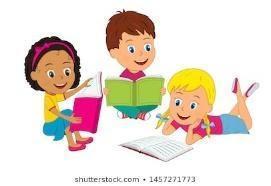 Metacognitive strategies The learning sequence in the next two columns is spilt into a number of sessions. Each session will have a main metacognitive focus but will often include other elements as well. The metacognitive strategies are listed below. To design a popup book based on the Iron Man story. 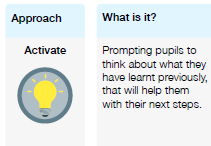 PE – 1 hour This term we are focusing on dance in PE. Can you make up your own dance routine? Use some of the moves below to help you: Move 1 = Stomp Toe Tap Right leg forward (8 counts)Move 2 = Stomp Toe Tap Left leg forward (8 counts)Move 3 = Step drag ball change Right, then left, Right the Left (16 countsPSHE – 1 hour  This week we are thinking about how we can negotiate a compromise with someone in different situations, so they are both happy with the result. Even if it is not exactly what either of them wanted. This means they need to work together to come to an agreement. Look at the scenarios that require negotiation and compromise. Can you work out what sort of agreement the children could come up with to ensure they are all happy. DT – 2 hours This week’s foundation subject focus is DT. Have a go at making your own popup Iron Man book. Use the PowerPoint to show you what each page should look like based on chapter 1 of the story. You can draw your own pictures for it and have a go at making different parts pop up and move. 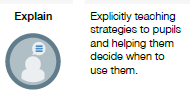 PE – 1 hour This term we are focusing on dance in PE. Can you make up your own dance routine? Use some of the moves below to help you: Move 1 = Stomp Toe Tap Right leg forward (8 counts)Move 2 = Stomp Toe Tap Left leg forward (8 counts)Move 3 = Step drag ball change Right, then left, Right the Left (16 countsPSHE – 1 hour  This week we are thinking about how we can negotiate a compromise with someone in different situations, so they are both happy with the result. Even if it is not exactly what either of them wanted. This means they need to work together to come to an agreement. Look at the scenarios that require negotiation and compromise. Can you work out what sort of agreement the children could come up with to ensure they are all happy. DT – 2 hours This week’s foundation subject focus is DT. Have a go at making your own popup Iron Man book. Use the PowerPoint to show you what each page should look like based on chapter 1 of the story. You can draw your own pictures for it and have a go at making different parts pop up and move. 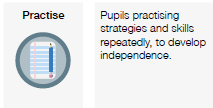 PE – 1 hour This term we are focusing on dance in PE. Can you make up your own dance routine? Use some of the moves below to help you: Move 1 = Stomp Toe Tap Right leg forward (8 counts)Move 2 = Stomp Toe Tap Left leg forward (8 counts)Move 3 = Step drag ball change Right, then left, Right the Left (16 countsPSHE – 1 hour  This week we are thinking about how we can negotiate a compromise with someone in different situations, so they are both happy with the result. Even if it is not exactly what either of them wanted. This means they need to work together to come to an agreement. Look at the scenarios that require negotiation and compromise. Can you work out what sort of agreement the children could come up with to ensure they are all happy. DT – 2 hours This week’s foundation subject focus is DT. Have a go at making your own popup Iron Man book. Use the PowerPoint to show you what each page should look like based on chapter 1 of the story. You can draw your own pictures for it and have a go at making different parts pop up and move. 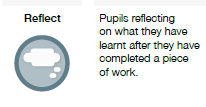 PE – 1 hour This term we are focusing on dance in PE. Can you make up your own dance routine? Use some of the moves below to help you: Move 1 = Stomp Toe Tap Right leg forward (8 counts)Move 2 = Stomp Toe Tap Left leg forward (8 counts)Move 3 = Step drag ball change Right, then left, Right the Left (16 countsPSHE – 1 hour  This week we are thinking about how we can negotiate a compromise with someone in different situations, so they are both happy with the result. Even if it is not exactly what either of them wanted. This means they need to work together to come to an agreement. Look at the scenarios that require negotiation and compromise. Can you work out what sort of agreement the children could come up with to ensure they are all happy. DT – 2 hours This week’s foundation subject focus is DT. Have a go at making your own popup Iron Man book. Use the PowerPoint to show you what each page should look like based on chapter 1 of the story. You can draw your own pictures for it and have a go at making different parts pop up and move. 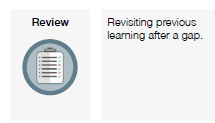 PE – 1 hour This term we are focusing on dance in PE. Can you make up your own dance routine? Use some of the moves below to help you: Move 1 = Stomp Toe Tap Right leg forward (8 counts)Move 2 = Stomp Toe Tap Left leg forward (8 counts)Move 3 = Step drag ball change Right, then left, Right the Left (16 countsPSHE – 1 hour  This week we are thinking about how we can negotiate a compromise with someone in different situations, so they are both happy with the result. Even if it is not exactly what either of them wanted. This means they need to work together to come to an agreement. Look at the scenarios that require negotiation and compromise. Can you work out what sort of agreement the children could come up with to ensure they are all happy. DT – 2 hours This week’s foundation subject focus is DT. Have a go at making your own popup Iron Man book. Use the PowerPoint to show you what each page should look like based on chapter 1 of the story. You can draw your own pictures for it and have a go at making different parts pop up and move. 